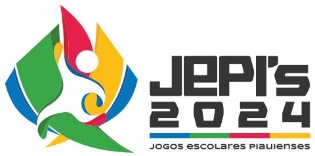 JOGOS ESCOLARES PIAUIENSES – NATAÇÃO MASCULINO (12 A 14 ANOS)JOGOS ESCOLARES PIAUIENSES – NATAÇÃO MASCULINO (12 A 14 ANOS)JOGOS ESCOLARES PIAUIENSES – NATAÇÃO MASCULINO (12 A 14 ANOS)JOGOS ESCOLARES PIAUIENSES – NATAÇÃO MASCULINO (12 A 14 ANOS)INSTRUÇÕES:ÓRGÃO GESTOR PARCEIROÓRGÃO GESTOR PARCEIRONa cor PRETA (Digitar Nome da Escola);                                                                                                                                          Na cor VERDE (Digitar Nº do RG);Na cor ROXA (Digitar Nº do CPF);                                                                                                Na cor MARROM  (Selecionar Dia, Mês e Ano Escolher Um Item);Na cor AMARELA (Digitar nome completo);                                                                                                                                                                                                                                      Na cor AZUL - PROVA 1 (Selecionar Prova Escolher Um Item);Na cor CINZA - PROVA 2 (Selecionar Prova Escolher Um Item);Na cor LARANJA - PROVA 3 (Selecionar Prova Escolher Um Item).Obs.: Todos os dados devem ser digitados e conferidos com atenção para evitar erros;O CPF será obrigatório somente na etapa nacional.PROFESSOR/TÉCNICOPROFESSOR/TÉCNICONa cor PRETA (Digitar Nome da Escola);                                                                                                                                          Na cor VERDE (Digitar Nº do RG);Na cor ROXA (Digitar Nº do CPF);                                                                                                Na cor MARROM  (Selecionar Dia, Mês e Ano Escolher Um Item);Na cor AMARELA (Digitar nome completo);                                                                                                                                                                                                                                      Na cor AZUL - PROVA 1 (Selecionar Prova Escolher Um Item);Na cor CINZA - PROVA 2 (Selecionar Prova Escolher Um Item);Na cor LARANJA - PROVA 3 (Selecionar Prova Escolher Um Item).Obs.: Todos os dados devem ser digitados e conferidos com atenção para evitar erros;O CPF será obrigatório somente na etapa nacional.CPFCPFRGNa cor PRETA (Digitar Nome da Escola);                                                                                                                                          Na cor VERDE (Digitar Nº do RG);Na cor ROXA (Digitar Nº do CPF);                                                                                                Na cor MARROM  (Selecionar Dia, Mês e Ano Escolher Um Item);Na cor AMARELA (Digitar nome completo);                                                                                                                                                                                                                                      Na cor AZUL - PROVA 1 (Selecionar Prova Escolher Um Item);Na cor CINZA - PROVA 2 (Selecionar Prova Escolher Um Item);Na cor LARANJA - PROVA 3 (Selecionar Prova Escolher Um Item).Obs.: Todos os dados devem ser digitados e conferidos com atenção para evitar erros;O CPF será obrigatório somente na etapa nacional.CELULARCELULARCREFNa cor PRETA (Digitar Nome da Escola);                                                                                                                                          Na cor VERDE (Digitar Nº do RG);Na cor ROXA (Digitar Nº do CPF);                                                                                                Na cor MARROM  (Selecionar Dia, Mês e Ano Escolher Um Item);Na cor AMARELA (Digitar nome completo);                                                                                                                                                                                                                                      Na cor AZUL - PROVA 1 (Selecionar Prova Escolher Um Item);Na cor CINZA - PROVA 2 (Selecionar Prova Escolher Um Item);Na cor LARANJA - PROVA 3 (Selecionar Prova Escolher Um Item).Obs.: Todos os dados devem ser digitados e conferidos com atenção para evitar erros;O CPF será obrigatório somente na etapa nacional. EMAIL EMAILNa cor PRETA (Digitar Nome da Escola);                                                                                                                                          Na cor VERDE (Digitar Nº do RG);Na cor ROXA (Digitar Nº do CPF);                                                                                                Na cor MARROM  (Selecionar Dia, Mês e Ano Escolher Um Item);Na cor AMARELA (Digitar nome completo);                                                                                                                                                                                                                                      Na cor AZUL - PROVA 1 (Selecionar Prova Escolher Um Item);Na cor CINZA - PROVA 2 (Selecionar Prova Escolher Um Item);Na cor LARANJA - PROVA 3 (Selecionar Prova Escolher Um Item).Obs.: Todos os dados devem ser digitados e conferidos com atenção para evitar erros;O CPF será obrigatório somente na etapa nacional.EMAIL P/ ENVIO DA FICHAEMAIL P/ ENVIO DA FICHANa cor PRETA (Digitar Nome da Escola);                                                                                                                                          Na cor VERDE (Digitar Nº do RG);Na cor ROXA (Digitar Nº do CPF);                                                                                                Na cor MARROM  (Selecionar Dia, Mês e Ano Escolher Um Item);Na cor AMARELA (Digitar nome completo);                                                                                                                                                                                                                                      Na cor AZUL - PROVA 1 (Selecionar Prova Escolher Um Item);Na cor CINZA - PROVA 2 (Selecionar Prova Escolher Um Item);Na cor LARANJA - PROVA 3 (Selecionar Prova Escolher Um Item).Obs.: Todos os dados devem ser digitados e conferidos com atenção para evitar erros;O CPF será obrigatório somente na etapa nacional.Alunos nascidos, exclusivamente, nos anos de 2010, 2011 e 2012.Alunos nascidos, exclusivamente, nos anos de 2010, 2011 e 2012.Alunos nascidos, exclusivamente, nos anos de 2010, 2011 e 2012.Alunos nascidos, exclusivamente, nos anos de 2010, 2011 e 2012.Alunos nascidos, exclusivamente, nos anos de 2010, 2011 e 2012.Na cor PRETA (Digitar Nome da Escola);                                                                                                                                          Na cor VERDE (Digitar Nº do RG);Na cor ROXA (Digitar Nº do CPF);                                                                                                Na cor MARROM  (Selecionar Dia, Mês e Ano Escolher Um Item);Na cor AMARELA (Digitar nome completo);                                                                                                                                                                                                                                      Na cor AZUL - PROVA 1 (Selecionar Prova Escolher Um Item);Na cor CINZA - PROVA 2 (Selecionar Prova Escolher Um Item);Na cor LARANJA - PROVA 3 (Selecionar Prova Escolher Um Item).Obs.: Todos os dados devem ser digitados e conferidos com atenção para evitar erros;O CPF será obrigatório somente na etapa nacional.NOME COMPLETO DA ESCOLARGCPFDATA DE NASC.DATA DE NASC.DATA DE NASC.NOME COMPLETO DO ATLETAPROVA 1PROVA 2PROVA 3NOME COMPLETO DA ESCOLARGCPFDIAMÊSANONOME COMPLETO DO ATLETAPROVA 1PROVA 2PROVA 3DeclaraçãoPROFESSOR/TÉCNICO RÉSPONSÁVELDeclaro que os alunos acima listados foram matriculados até o dia 30 de abril de 2024 e frequentam regularmente as aulas, conforme estabelece o Regulamento Geral dos Jogos Escolares Piauienses – 2024.___________________________________________________AssinaturaIMPORTANTEIMPORTANTEAtentar para as datas de entrega dos documentos ao Comitê Organizador do evento.As assinaturas e carimbos serão exigidos somente na INSCRIÇÃO PRESENCIAL (entrega da documentação);Anexo a esta ficha deverão ser entregues para o Comitê Organizador dos JEPI’S 2024:Atentar para as datas de entrega dos documentos ao Comitê Organizador do evento.As assinaturas e carimbos serão exigidos somente na INSCRIÇÃO PRESENCIAL (entrega da documentação);Anexo a esta ficha deverão ser entregues para o Comitê Organizador dos JEPI’S 2024:Estudante-Atleta:Termo de Responsabilidade e Cessão de Direitos da Inst. de Ensino;Termo de Compromisso e Responsabilidade (menor de 18 anos);RG (Cópia).Foto 3x4 recente.Técnico/Assistente Técnico:Termo de Responsabilidade e Cessão de Direitos do Técnico;Termo de Compromisso e Responsabilidade;Carteira do CREF (Cópia).Foto 3x4 recente.NÃO PREENCHER - PARA USO EXCLUSIVO DO COMITÊ ORGANIZADORNÃO PREENCHER - PARA USO EXCLUSIVO DO COMITÊ ORGANIZADORDATA DE RECEBIMENTO: ____/_______/2024.       HORÁRIO: _____:_____ horasRECEBIDO POR (NOME LEGÍVEL):_____________________________________________   ___________________________________________________AssinaturaDATA DE RECEBIMENTO: ____/_______/2024.       HORÁRIO: _____:_____ horasRECEBIDO POR (NOME LEGÍVEL):______________________________________   ___________________________________________________Assinatura